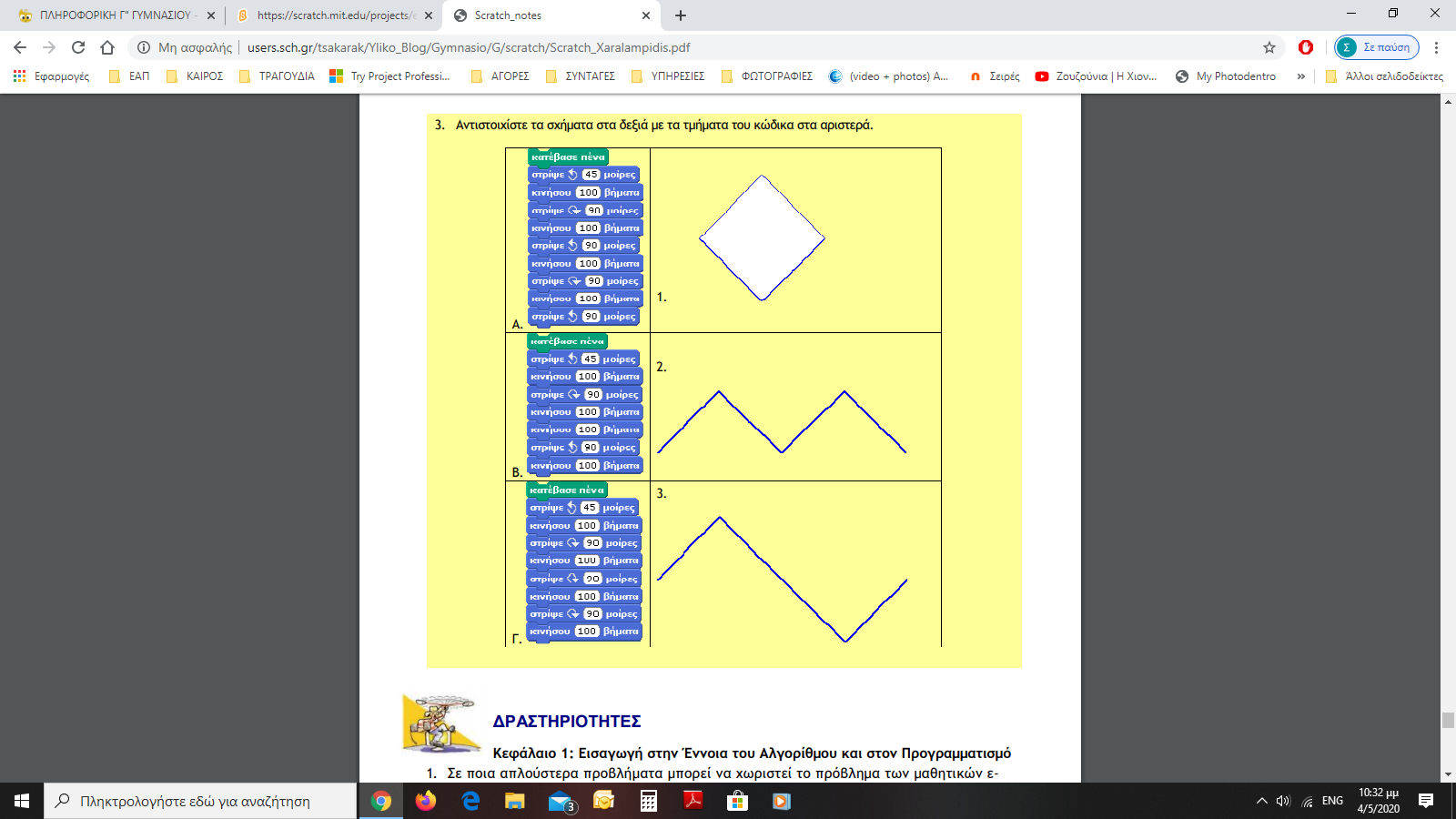 ΑΠΑΝΤΗΣΕΙΣ